附件三：培训地点交通指南深圳圣廷苑酒店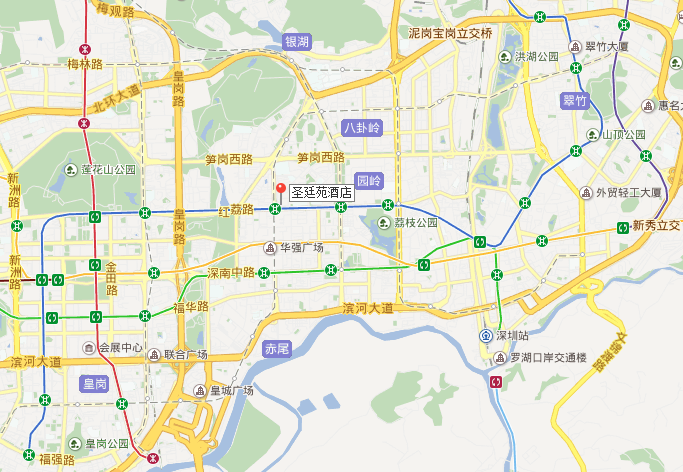 地址：深圳市福田区华强北路4002号 周边交通：驾车：酒店地处华强北路与红荔路交汇处；地铁：距离地铁3号龙岗线华新站C口200米，步行约1～2分钟； 飞机：距离深圳宝安国际机场约38公里，乘坐出租车约80分钟；高铁：距离深圳火车北站（高铁站）11公里，乘坐出租车约30分钟；火车：距离深圳罗湖火车站6公里，乘坐出租车约20分钟。